Relação dos Cargos e das Funções correspondentes a  atribuição  de comando de Unidades Administrativas com indicação devidamente aprovada de seus substitutos, organizada de acordo com o artigo 80 do Decreto  nº 42.850/63 (R.G.S)Relação dos Cargos e das Funções correspondentes a  atribuição  de comando de Unidades Administrativas com indicação devidamente aprovada de seus substitutos, organizada de acordo com o artigo 80 do Decreto  nº 42.850/63 (R.G.S)GOVERNO DO ESTADO DE SÃO PAULOSECRETARIA DE ESTADO DA EDUCAÇÃODIRETORIA DE ENSINO – REGIÃO DE JUNDIAÍUNIDADE ESCOLAR:02ESCALA  VÁLIDA:   Biênio 2018/2019 – A partir de 01/03/2018ESCALA  VÁLIDA:   Biênio 2018/2019 – A partir de 01/03/2018ESCALA  VÁLIDA:   Biênio 2018/2019 – A partir de 01/03/2018ESCALA  VÁLIDA:   Biênio 2018/2019 – A partir de 01/03/2018ESCALA  VÁLIDA:   Biênio 2018/2019 – A partir de 01/03/2018ESCALA  VÁLIDA:   Biênio 2018/2019 – A partir de 01/03/201803LOCAL E  DATA  LOCAL E  DATA  LOCAL E  DATA  LOCAL E  DATA  LOCAL E  DATA  LOCAL E  DATA  LOCAL E  DATA  0405UNIDADEADMINISTRATIVA06Cargo ou Função de serviço público retribuído mediante  “Pro-labore”Classificado na U.A .Referencia Inicial. Escala e Tabela de Vencimentos, Subquadro e quadroCargo ou Função de serviço público retribuído mediante  “Pro-labore”Classificado na U.A .Referencia Inicial. Escala e Tabela de Vencimentos, Subquadro e quadroCargo ou Função de serviço público retribuído mediante  “Pro-labore”Classificado na U.A .Referencia Inicial. Escala e Tabela de Vencimentos, Subquadro e quadro07Nome, RG, Cargo ou Função Atividade, Faixa/Nível, escala e Tabela de Vencimentos, Subquadro, Tab e quadro do Substituído08Nome, RG, Cargo ou Função Atividade, Faixa/Nível, escala e Tabela de Vencimentos, Subquadro, Tab e quadro dos SubstitutosNome, RG, Cargo ou Função Atividade, Faixa/Nível, escala e Tabela de Vencimentos, Subquadro, Tab e quadro dos SubstitutosNome, RG, Cargo ou Função Atividade, Faixa/Nível, escala e Tabela de Vencimentos, Subquadro, Tab e quadro dos Substitutos09Fundamentação legal da organização do órgão/unidade ou da criação do cargo ou funçãoNº DE ORDEMUNIDADEADMINISTRATIVA06Cargo ou Função de serviço público retribuído mediante  “Pro-labore”Classificado na U.A .Referencia Inicial. Escala e Tabela de Vencimentos, Subquadro e quadroCargo ou Função de serviço público retribuído mediante  “Pro-labore”Classificado na U.A .Referencia Inicial. Escala e Tabela de Vencimentos, Subquadro e quadroCargo ou Função de serviço público retribuído mediante  “Pro-labore”Classificado na U.A .Referencia Inicial. Escala e Tabela de Vencimentos, Subquadro e quadro07Nome, RG, Cargo ou Função Atividade, Faixa/Nível, escala e Tabela de Vencimentos, Subquadro, Tab e quadro do Substituído08Nome, RG, Cargo ou Função Atividade, Faixa/Nível, escala e Tabela de Vencimentos, Subquadro, Tab e quadro dos SubstitutosNome, RG, Cargo ou Função Atividade, Faixa/Nível, escala e Tabela de Vencimentos, Subquadro, Tab e quadro dos SubstitutosNome, RG, Cargo ou Função Atividade, Faixa/Nível, escala e Tabela de Vencimentos, Subquadro, Tab e quadro dos Substitutos09Fundamentação legal da organização do órgão/unidade ou da criação do cargo ou funçãoNº DE ORDEMUNIDADEADMINISTRATIVACargo ou Função de serviço público retribuído mediante  “Pro-labore”Classificado na U.A .Referencia Inicial. Escala e Tabela de Vencimentos, Subquadro e quadroCargo ou Função de serviço público retribuído mediante  “Pro-labore”Classificado na U.A .Referencia Inicial. Escala e Tabela de Vencimentos, Subquadro e quadroCargo ou Função de serviço público retribuído mediante  “Pro-labore”Classificado na U.A .Referencia Inicial. Escala e Tabela de Vencimentos, Subquadro e quadro07Nome, RG, Cargo ou Função Atividade, Faixa/Nível, escala e Tabela de Vencimentos, Subquadro, Tab e quadro do Substituído08Nome, RG, Cargo ou Função Atividade, Faixa/Nível, escala e Tabela de Vencimentos, Subquadro, Tab e quadro dos SubstitutosNome, RG, Cargo ou Função Atividade, Faixa/Nível, escala e Tabela de Vencimentos, Subquadro, Tab e quadro dos SubstitutosNome, RG, Cargo ou Função Atividade, Faixa/Nível, escala e Tabela de Vencimentos, Subquadro, Tab e quadro dos Substitutos09Fundamentação legal da organização do órgão/unidade ou da criação do cargo ou funçãoNº DE ORDEMUNIDADEADMINISTRATIVACargo ou Função de serviço público retribuído mediante  “Pro-labore”Classificado na U.A .Referencia Inicial. Escala e Tabela de Vencimentos, Subquadro e quadroCargo ou Função de serviço público retribuído mediante  “Pro-labore”Classificado na U.A .Referencia Inicial. Escala e Tabela de Vencimentos, Subquadro e quadroCargo ou Função de serviço público retribuído mediante  “Pro-labore”Classificado na U.A .Referencia Inicial. Escala e Tabela de Vencimentos, Subquadro e quadroNome, RG, Cargo ou Função Atividade, Faixa/Nível, escala e Tabela de Vencimentos, Subquadro, Tab e quadro do SubstituídoNome, RG, Cargo ou Função Atividade, Faixa/Nível, escala e Tabela de Vencimentos, Subquadro, Tab e quadro dos SubstitutosNome, RG, Cargo ou Função Atividade, Faixa/Nível, escala e Tabela de Vencimentos, Subquadro, Tab e quadro dos SubstitutosNome, RG, Cargo ou Função Atividade, Faixa/Nível, escala e Tabela de Vencimentos, Subquadro, Tab e quadro dos SubstitutosFundamentação legal da organização do órgão/unidade ou da criação do cargo ou função01DIREÇÃODIREÇÃODenominação:  DIRETOR DE ESCOLANatureza: Faixa/ Nível :        EV: CSP       TabSQC-II- QM-SEOBS: Se a natureza for Cargo Vago discriminar, cargo vago em virtude de.......................conforme D.O.E (Apagar esta informação em vermelho da escala oficial ao fazer a impressão)Denominação:  DIRETOR DE ESCOLANatureza: Faixa/ Nível :        EV: CSP       TabSQC-II- QM-SEOBS: Se a natureza for Cargo Vago discriminar, cargo vago em virtude de.......................conforme D.O.E (Apagar esta informação em vermelho da escala oficial ao fazer a impressão)Denominação:  DIRETOR DE ESCOLANatureza: Faixa/ Nível :        EV: CSP       TabSQC-II- QM-SEOBS: Se a natureza for Cargo Vago discriminar, cargo vago em virtude de.......................conforme D.O.E (Apagar esta informação em vermelho da escala oficial ao fazer a impressão)Denominação:  DIRETOR DE ESCOLANatureza: Faixa/ Nível :        EV: CSP       TabSQC-II- QM-SEOBS: Se a natureza for Cargo Vago discriminar, cargo vago em virtude de.......................conforme D.O.E (Apagar esta informação em vermelho da escala oficial ao fazer a impressão)Nome:   R.G. CPF: DI:Nome:   R.G. CPF: DI:Nome: R.G.                              CPF: DI:C/F: Vice-Diretor (PEB .......)SQ      -        - QM-SETab                Faixa/ Nível   E.V : CD              Unid. Administ.Nome: R.G.                              CPF: DI:C/F: Vice-Diretor (PEB .......)SQ      -        - QM-SETab                Faixa/ Nível   E.V : CD              Unid. Administ.Nome: R.G.                              CPF: DI:C/F: Vice-Diretor (PEB .......)SQ      -        - QM-SETab                Faixa/ Nível   E.V : CD              Unid. Administ.Nome: R.G.                              CPF: DI:C/F: Vice-Diretor (PEB .......)SQ      -        - QM-SETab                Faixa/ Nível   E.V : CD              Unid. Administ.DECRETO   nºDECRETO   nº10Declaro como responsável pela U.A, que  o (s) substituto (s) possui (em) a habilitação exigida de acordo com a Legislação Vigente.OBS: Escala Vigente a partir de _____/_____/_____(Não preencher neste momento ) Só para futuras alteraçõesDeclaro como responsável pela U.A, que  o (s) substituto (s) possui (em) a habilitação exigida de acordo com a Legislação Vigente.OBS: Escala Vigente a partir de _____/_____/_____(Não preencher neste momento ) Só para futuras alteraçõesDeclaro como responsável pela U.A, que  o (s) substituto (s) possui (em) a habilitação exigida de acordo com a Legislação Vigente.OBS: Escala Vigente a partir de _____/_____/_____(Não preencher neste momento ) Só para futuras alteraçõesDeclaro como responsável pela U.A, que  o (s) substituto (s) possui (em) a habilitação exigida de acordo com a Legislação Vigente.OBS: Escala Vigente a partir de _____/_____/_____(Não preencher neste momento ) Só para futuras alteraçõesDeclaro como responsável pela U.A, que  o (s) substituto (s) possui (em) a habilitação exigida de acordo com a Legislação Vigente.OBS: Escala Vigente a partir de _____/_____/_____(Não preencher neste momento ) Só para futuras alteraçõesDeclaro como responsável pela U.A, que  o (s) substituto (s) possui (em) a habilitação exigida de acordo com a Legislação Vigente.OBS: Escala Vigente a partir de _____/_____/_____(Não preencher neste momento ) Só para futuras alteraçõesDeclaro como responsável pela U.A, que  o (s) substituto (s) possui (em) a habilitação exigida de acordo com a Legislação Vigente.OBS: Escala Vigente a partir de _____/_____/_____(Não preencher neste momento ) Só para futuras alteraçõesDeclaro como responsável pela U.A, que  o (s) substituto (s) possui (em) a habilitação exigida de acordo com a Legislação Vigente.OBS: Escala Vigente a partir de _____/_____/_____(Não preencher neste momento ) Só para futuras alteraçõesDeclaro como responsável pela U.A, que  o (s) substituto (s) possui (em) a habilitação exigida de acordo com a Legislação Vigente.OBS: Escala Vigente a partir de _____/_____/_____(Não preencher neste momento ) Só para futuras alteraçõesDeclaro como responsável pela U.A, que  o (s) substituto (s) possui (em) a habilitação exigida de acordo com a Legislação Vigente.OBS: Escala Vigente a partir de _____/_____/_____(Não preencher neste momento ) Só para futuras alteraçõesDeclaro como responsável pela U.A, que  o (s) substituto (s) possui (em) a habilitação exigida de acordo com a Legislação Vigente.OBS: Escala Vigente a partir de _____/_____/_____(Não preencher neste momento ) Só para futuras alteraçõesDeclaro como responsável pela U.A, que  o (s) substituto (s) possui (em) a habilitação exigida de acordo com a Legislação Vigente.OBS: Escala Vigente a partir de _____/_____/_____(Não preencher neste momento ) Só para futuras alteraçõesDeclaro como responsável pela U.A, que  o (s) substituto (s) possui (em) a habilitação exigida de acordo com a Legislação Vigente.OBS: Escala Vigente a partir de _____/_____/_____(Não preencher neste momento ) Só para futuras alteraçõesDeclaro como responsável pela U.A, que  o (s) substituto (s) possui (em) a habilitação exigida de acordo com a Legislação Vigente.OBS: Escala Vigente a partir de _____/_____/_____(Não preencher neste momento ) Só para futuras alterações11121313PUBLICADAPUBLICADAPUBLICADAPUBLICADAPUBLICADAIdentificação e assinatura do responsável pela UnidadeIdentificação e assinatura do responsável pela UnidadeIdentificação e assinatura do responsável pela UnidadeIdentificação e assinatura do responsável pela UnidadeIdentificação e assinatura do responsável pela UnidadeIdentificação e assinatura do responsável pela UnidadeIdentificação e assinatura da autoridade competente para aprovar a escalaIdentificação e assinatura da autoridade competente para aprovar a escalaIdentificação e assinatura da autoridade competente para aprovar a escalaIdentificação e assinatura da autoridade competente para aprovar a escalaGOVERNO DO ESTADO DE SÃO PAULOSECRETARIA DE ESTADO DA EDUCAÇÃODIRETORIA DE ENSINO – REGIÃO DE JUNDIAÍUNIDADE ESCOLAR: 02ESCALA  VÁLIDA:   Biênio 2018/2019 – A partir de 01/03/2018ESCALA  VÁLIDA:   Biênio 2018/2019 – A partir de 01/03/2018ESCALA  VÁLIDA:   Biênio 2018/2019 – A partir de 01/03/2018ESCALA  VÁLIDA:   Biênio 2018/2019 – A partir de 01/03/2018ESCALA  VÁLIDA:   Biênio 2018/2019 – A partir de 01/03/201803LOCAL E  DATA  LOCAL E  DATA  LOCAL E  DATA  LOCAL E  DATA  LOCAL E  DATA  LOCAL E  DATA  LOCAL E  DATA  0405UNIDADEADMINISTRATIVA06Cargo ou Função de serviço público retribuído mediante  “Pro-labore”Classificado na U.A .Referencia Inicial. Escala e Tabela de Vencimentos, Subquadro e quadroCargo ou Função de serviço público retribuído mediante  “Pro-labore”Classificado na U.A .Referencia Inicial. Escala e Tabela de Vencimentos, Subquadro e quadro07Nome, RG, Cargo ou Função Atividade, Faixa/Nível, escala e Tabela de Vencimentos, Subquadro, Tab e quadro do SubstituídoNome, RG, Cargo ou Função Atividade, Faixa/Nível, escala e Tabela de Vencimentos, Subquadro, Tab e quadro do Substituído08Nome, RG, Cargo ou Função Atividade, Faixa/Nível, escala e Tabela de Vencimentos, Subquadro, Tab e quadro dos SubstitutosNome, RG, Cargo ou Função Atividade, Faixa/Nível, escala e Tabela de Vencimentos, Subquadro, Tab e quadro dos Substitutos09Fundamentação legal da organização do órgão/unidade ou da criação do cargo ou funçãoNº DE ORDEMUNIDADEADMINISTRATIVA06Cargo ou Função de serviço público retribuído mediante  “Pro-labore”Classificado na U.A .Referencia Inicial. Escala e Tabela de Vencimentos, Subquadro e quadroCargo ou Função de serviço público retribuído mediante  “Pro-labore”Classificado na U.A .Referencia Inicial. Escala e Tabela de Vencimentos, Subquadro e quadro07Nome, RG, Cargo ou Função Atividade, Faixa/Nível, escala e Tabela de Vencimentos, Subquadro, Tab e quadro do SubstituídoNome, RG, Cargo ou Função Atividade, Faixa/Nível, escala e Tabela de Vencimentos, Subquadro, Tab e quadro do Substituído08Nome, RG, Cargo ou Função Atividade, Faixa/Nível, escala e Tabela de Vencimentos, Subquadro, Tab e quadro dos SubstitutosNome, RG, Cargo ou Função Atividade, Faixa/Nível, escala e Tabela de Vencimentos, Subquadro, Tab e quadro dos Substitutos09Fundamentação legal da organização do órgão/unidade ou da criação do cargo ou funçãoNº DE ORDEMUNIDADEADMINISTRATIVACargo ou Função de serviço público retribuído mediante  “Pro-labore”Classificado na U.A .Referencia Inicial. Escala e Tabela de Vencimentos, Subquadro e quadroCargo ou Função de serviço público retribuído mediante  “Pro-labore”Classificado na U.A .Referencia Inicial. Escala e Tabela de Vencimentos, Subquadro e quadro07Nome, RG, Cargo ou Função Atividade, Faixa/Nível, escala e Tabela de Vencimentos, Subquadro, Tab e quadro do SubstituídoNome, RG, Cargo ou Função Atividade, Faixa/Nível, escala e Tabela de Vencimentos, Subquadro, Tab e quadro do Substituído08Nome, RG, Cargo ou Função Atividade, Faixa/Nível, escala e Tabela de Vencimentos, Subquadro, Tab e quadro dos SubstitutosNome, RG, Cargo ou Função Atividade, Faixa/Nível, escala e Tabela de Vencimentos, Subquadro, Tab e quadro dos Substitutos09Fundamentação legal da organização do órgão/unidade ou da criação do cargo ou funçãoNº DE ORDEMUNIDADEADMINISTRATIVACargo ou Função de serviço público retribuído mediante  “Pro-labore”Classificado na U.A .Referencia Inicial. Escala e Tabela de Vencimentos, Subquadro e quadroCargo ou Função de serviço público retribuído mediante  “Pro-labore”Classificado na U.A .Referencia Inicial. Escala e Tabela de Vencimentos, Subquadro e quadroNome, RG, Cargo ou Função Atividade, Faixa/Nível, escala e Tabela de Vencimentos, Subquadro, Tab e quadro do SubstituídoNome, RG, Cargo ou Função Atividade, Faixa/Nível, escala e Tabela de Vencimentos, Subquadro, Tab e quadro do SubstituídoNome, RG, Cargo ou Função Atividade, Faixa/Nível, escala e Tabela de Vencimentos, Subquadro, Tab e quadro dos SubstitutosNome, RG, Cargo ou Função Atividade, Faixa/Nível, escala e Tabela de Vencimentos, Subquadro, Tab e quadro dos SubstitutosFundamentação legal da organização do órgão/unidade ou da criação do cargo ou função01SECRETARIASECRETARIADenominação: GERENTE DE ORGANIZAÇÃO ESCOLARNatureza: Efetiva Faixa/ Nível : EV: CSP     Tab ______SQC-II- QM-SEOBS: Se a natureza for Cargo Vago discriminar, cargo vago em virtude de.......................conforme D.O.E (Apagar esta informação em vermelho da escala oficial ao fazer a impressão)Denominação: GERENTE DE ORGANIZAÇÃO ESCOLARNatureza: Efetiva Faixa/ Nível : EV: CSP     Tab ______SQC-II- QM-SEOBS: Se a natureza for Cargo Vago discriminar, cargo vago em virtude de.......................conforme D.O.E (Apagar esta informação em vermelho da escala oficial ao fazer a impressão)Denominação: GERENTE DE ORGANIZAÇÃO ESCOLARNatureza: Efetiva Faixa/ Nível : EV: CSP     Tab ______SQC-II- QM-SEOBS: Se a natureza for Cargo Vago discriminar, cargo vago em virtude de.......................conforme D.O.E (Apagar esta informação em vermelho da escala oficial ao fazer a impressão)Nome:   R.G. CPF: DI:Nome:   R.G. CPF: DI:Nome:   R.G. CPF: DI:Nome: R.G.                                CPF: DI:C/F: Vice-Diretor (PEB .......)SQ      -        - QM-SETab                Faixa/ Nível   E.V : CD             Unid. Administ.Nome: R.G.                                CPF: DI:C/F: Vice-Diretor (PEB .......)SQ      -        - QM-SETab                Faixa/ Nível   E.V : CD             Unid. Administ.Nome: R.G.                                CPF: DI:C/F: Vice-Diretor (PEB .......)SQ      -        - QM-SETab                Faixa/ Nível   E.V : CD             Unid. Administ.DECRETO   nºDECRETO   nº10Declaro como responsável pela U.A, que  o (s) substituto (s) possui (em) a habilitação exigida de acordo com a Legislação Vigente.OBS: Escala Vigente a partir de _____/_____/_____(Não preencher neste momento ) Só para futuras alteraçõesDeclaro como responsável pela U.A, que  o (s) substituto (s) possui (em) a habilitação exigida de acordo com a Legislação Vigente.OBS: Escala Vigente a partir de _____/_____/_____(Não preencher neste momento ) Só para futuras alteraçõesDeclaro como responsável pela U.A, que  o (s) substituto (s) possui (em) a habilitação exigida de acordo com a Legislação Vigente.OBS: Escala Vigente a partir de _____/_____/_____(Não preencher neste momento ) Só para futuras alteraçõesDeclaro como responsável pela U.A, que  o (s) substituto (s) possui (em) a habilitação exigida de acordo com a Legislação Vigente.OBS: Escala Vigente a partir de _____/_____/_____(Não preencher neste momento ) Só para futuras alteraçõesDeclaro como responsável pela U.A, que  o (s) substituto (s) possui (em) a habilitação exigida de acordo com a Legislação Vigente.OBS: Escala Vigente a partir de _____/_____/_____(Não preencher neste momento ) Só para futuras alteraçõesDeclaro como responsável pela U.A, que  o (s) substituto (s) possui (em) a habilitação exigida de acordo com a Legislação Vigente.OBS: Escala Vigente a partir de _____/_____/_____(Não preencher neste momento ) Só para futuras alteraçõesDeclaro como responsável pela U.A, que  o (s) substituto (s) possui (em) a habilitação exigida de acordo com a Legislação Vigente.OBS: Escala Vigente a partir de _____/_____/_____(Não preencher neste momento ) Só para futuras alteraçõesDeclaro como responsável pela U.A, que  o (s) substituto (s) possui (em) a habilitação exigida de acordo com a Legislação Vigente.OBS: Escala Vigente a partir de _____/_____/_____(Não preencher neste momento ) Só para futuras alteraçõesDeclaro como responsável pela U.A, que  o (s) substituto (s) possui (em) a habilitação exigida de acordo com a Legislação Vigente.OBS: Escala Vigente a partir de _____/_____/_____(Não preencher neste momento ) Só para futuras alteraçõesDeclaro como responsável pela U.A, que  o (s) substituto (s) possui (em) a habilitação exigida de acordo com a Legislação Vigente.OBS: Escala Vigente a partir de _____/_____/_____(Não preencher neste momento ) Só para futuras alteraçõesDeclaro como responsável pela U.A, que  o (s) substituto (s) possui (em) a habilitação exigida de acordo com a Legislação Vigente.OBS: Escala Vigente a partir de _____/_____/_____(Não preencher neste momento ) Só para futuras alteraçõesDeclaro como responsável pela U.A, que  o (s) substituto (s) possui (em) a habilitação exigida de acordo com a Legislação Vigente.OBS: Escala Vigente a partir de _____/_____/_____(Não preencher neste momento ) Só para futuras alteraçõesDeclaro como responsável pela U.A, que  o (s) substituto (s) possui (em) a habilitação exigida de acordo com a Legislação Vigente.OBS: Escala Vigente a partir de _____/_____/_____(Não preencher neste momento ) Só para futuras alterações111111111112121213131314_____________________________________14_____________________________________14_____________________________________PUBLICADAPUBLICADAPUBLICADAPUBLICADAPUBLICADAIdentificação e assinatura do responsável pela UnidadeIdentificação e assinatura do responsável pela UnidadeIdentificação e assinatura do responsável pela UnidadeIdentificação e assinatura da autoridade superior imediataIdentificação e assinatura da autoridade superior imediataIdentificação e assinatura da autoridade superior imediataIdentificação e assinatura da autoridade competente para aprovar a escalaIdentificação e assinatura da autoridade competente para aprovar a escalaIdentificação e assinatura da autoridade competente para aprovar a escala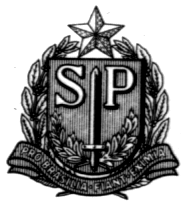 